实际扫描速度可能会因PC环境、扫描仪设置和其他因素的不同而异。本文信息如有更改，恕不另行通知。SC8220SC8220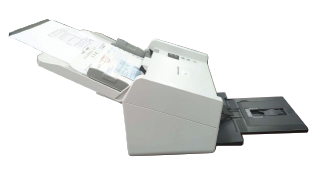 扫描技术馈纸式扫描、自动进纸双面彩色光敏传感器CIS图像采集ADF最大：216 x 356mm（A4加长）ADF最小：50 x 50mm光学分辨率：600dpi进纸容量100张重张检测超声波重张检测，长度重张检测处理速度A4幅面，200dpi:45ppm，90ipm300dpi:40ppm,80ipm卡片扫描支持卡片扫描,卡片厚度<1.25mm,可以扫描身份证及银行卡支持卡片扫描,卡片厚度<1.25mm,可以扫描身份证及银行卡输出文件格式支持bmp、jpg、多页tiff、多页pdf、高压缩pdf等格式支持bmp、jpg、多页tiff、多页pdf、高压缩pdf等格式光源LEDLED数据通信提供USB2.0接口线提供USB2.0接口线驱动接口TWAIN DriverTWAIN Driver扫描模式黑白，灰阶，彩色三种扫描输出黑白，灰阶，彩色三种扫描输出扫描背景黑色黑色重张检测超声波重张检测超声波重张检测纸张厚度27 ～413 g/m² 27 ～413 g/m² 特长纸张扫描216×3000mm 216×3000mm 日扫描量8000张8000张进纸匣宽度能容纳通过宽达242mm的报表或者增值税发票能容纳通过宽达242mm的报表或者增值税发票电源输入：100-240V，50/60HZ输出：24V，2.0A输入：100-240V，50/60HZ输出：24V，2.0A功率小于24瓦小于24瓦噪声干扰待机：<45dB，使用中：<55dB 待机：<45dB，使用中：<55dB 操作环境温度为：摄氏5°到35°，相对湿度为：10－85％温度为：摄氏5°到35°，相对湿度为：10－85％物理规格外观尺寸：205 mm x 375 mm x 172 mm (HxWxD)整机重量：4.2kg外观尺寸：205 mm x 375 mm x 172 mm (HxWxD)整机重量：4.2kg支持系统Win XP /vista /Win 7/8/10Win XP /vista /Win 7/8/10服务和维护产品保质期为一年送修产品保质期为一年送修